CompCup2016 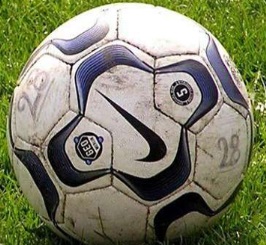 г. НовосибирскЗАЯВКА НА УЧАСТИЕ В ЕЖЕГОДНОМ ТУРНИРЕ ПО ФУТБОЛУ«Чемпионат среди IT-компаний города Новосибирска CompCup2016»Дата подачи заявки:  ______________Название IT-компании (от которой подается заявка): _______________Название команды (необязательно, если отличается от п.2 ): __________________________Cписок игроков:Достоверность сведений гарантирую. Капитан команды:                                   _________________                 ____________________________			                                        (подпись)                                                  (расшифровка подписи)№ФИОкомпаниядолжность в компаниигод устройства в компаниюпозиция(вр/з/н)12345678910111213141516